Energie, je huis en het milieuInleiding0:5/1Je ziet hier een aantal tekeningen  over de geschiedenis van de energie. Welke volgorde geeft de ontwikkeling van vroeger naar nu aan?tekening 5-1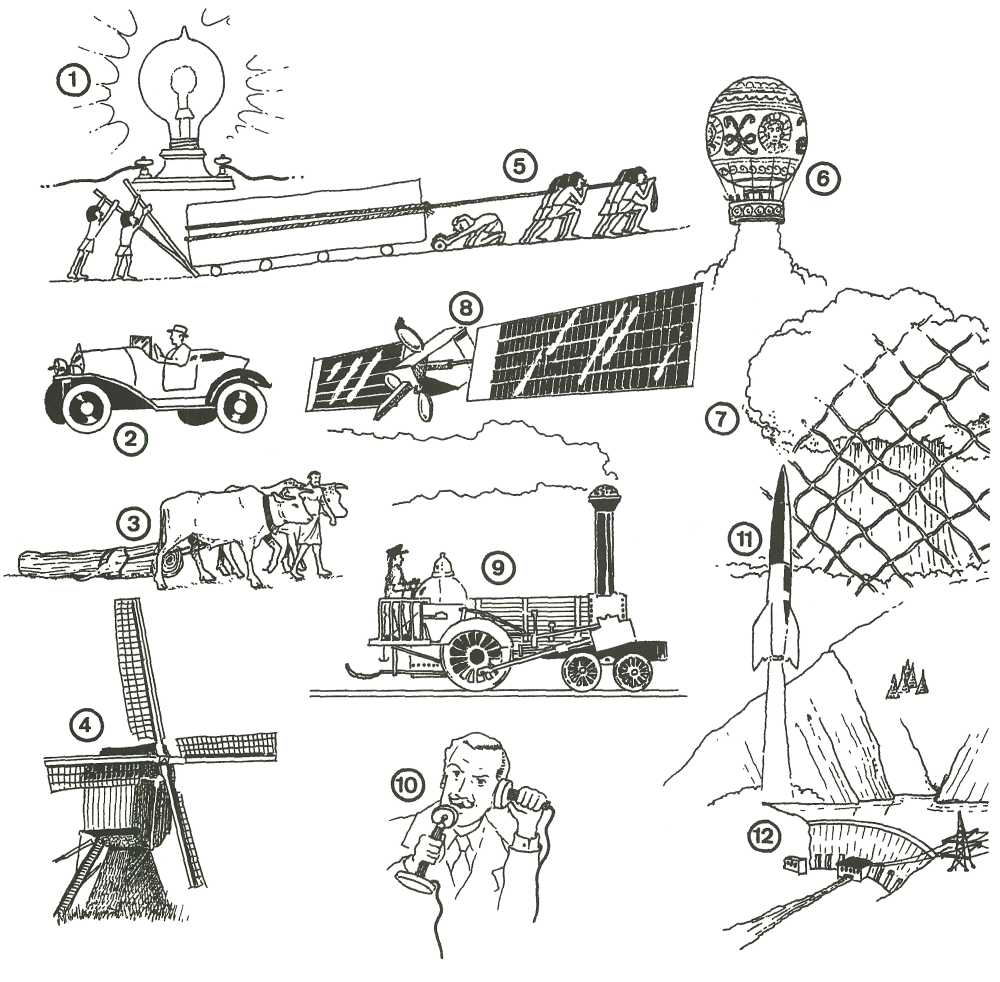 .......................................................................................................................................................O:5/2              Bestudeer elk plaatje goed.			- Beschrijf van  elk plaatje waarvoor energie gebruikt wordt.- Noem ook de energiebron waarvan  gebruik wordt  gemaakt.                 tekening 5-2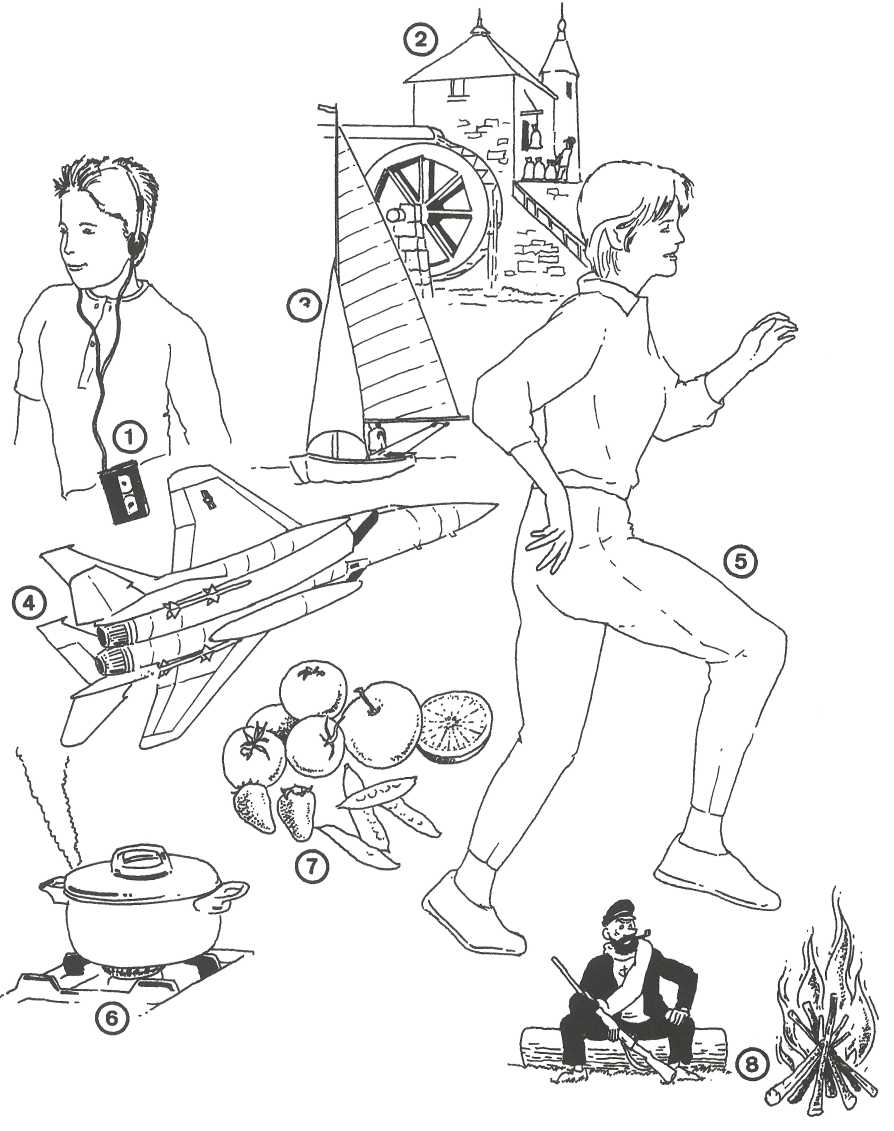 ENERGIE WORDT GEBRUIKT OM:		         ENERGIEBRON:…………………………………………			……….……………	……………...			……….……………	……………...			……….……………	……………...			……….……………	………………			……….……………	………………			……….……………	………………			……….……………	………………			…………………….O:5/3Leg kort uit wat "energie" is.…………………………………………………………………………………………………………………………………………………………………………………………………….......EnergiebronnenO:5/4Noem voor- en nadelen van aardolie, steenkool en aardgas.O:5/5O:5/6In je boek worden een aantal energiebronnen genoemd.Welke voordelen hebben biogas, wind-, waterkracht, zonne- en kernenergie?.........................................................................................................................................................................................................................................................Welk nadeel (of nadelen) heeft elke energiebron?biogas:  	windkracht: 	waterkracht: 	zonne-energie: 	kernenergie: 	O:5/7Waarvoor worden  deze energie bronnen  gebruikt?- Kruis het goede hokje aan. Soms zijn meerdere antwoorden mogelijk. O:5/8      De elektriciteitscentrale      a Benoem de delen van deze elektriciteitscentrale.tekening 5-3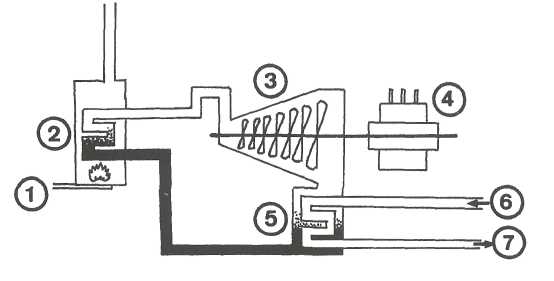 1  = 	2 =   .............................................3 =		4 =		5 =		6 =		7 =		b Welke taak heeft de warmte van de ketel?De warmte zorgt ervoor dat net water in de aanvoerbuizen naar de turbine verandertin 	c Welke taak heeft net koelwater van de condensor?Het koelwater zorgt ervoor dat de stoom in de aanvoerbuizen naar de ketel verandertin	O:5/9In deze opdracht ga je een turbine nabootsen.1	Wat heb je nodig?een schaareen knopspeldeen blaadje papier2	Wat moet je doen?Trek tekening 5-4 over op een blaadje papier.Knip net vierkant uit. Knip de stippellijntjes in.Vouw de punten waarop een * staat naar boven.Prik een knopspeld door de punten en door het midden van net vierkant.Houd de knopspeld aan het uiteinde vast. Blaas op de knop van de speld.tekening 5-4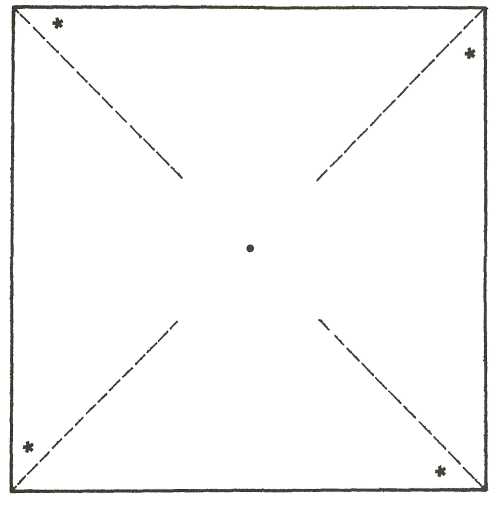 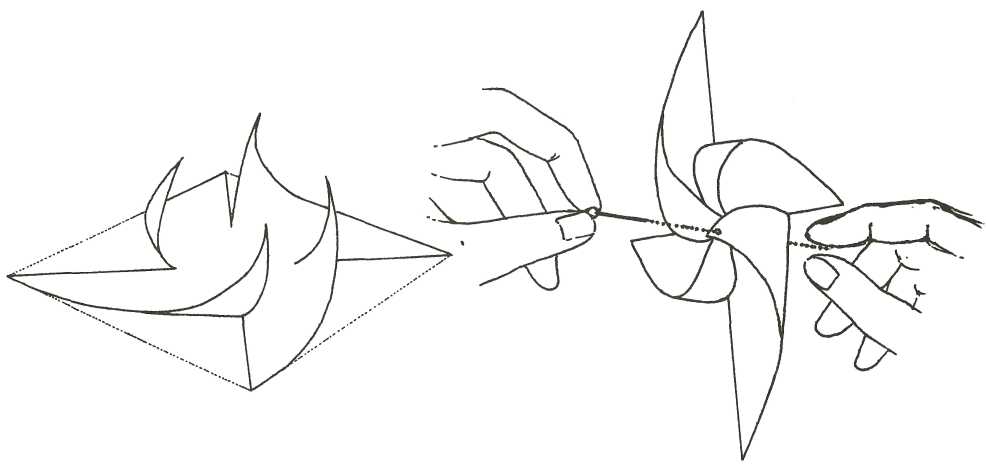 tekening 5-53 Wat neem je waar?a  	.......................................................................................................................b Welke taak heeft de turbine in een centrale?...................................................................................................................... c    Waarvoor dient de generator?......................................................................................................................O: 5/10Vergelijk een gewone elektriciteitscentrale, een kemcentrale, een waterkrachtcentrale en een windturbinepark met elkaar.Vul het volgende schema in. Gebruik daarbij deze woorden:in de tweede kolom: windkracht, splijtstof, verbranding, waterkrachtin de derde kolom: stromend water, wind, stoom, stoomin de vierde kolom: ja, ja, nee, jain de vijfde kolom: ja, nee, ja, neeO:5/11Hieronder zie je verschillende onderdelen waarmee elektriciteit naar een woonhuis wordt getransporteerd.Teken tussen de verschillende onderdelen de leidingen. Gebruik hiervoor een rood
kleurpotlood.Zet in de tekening hoe de verschillende onderdelen heten.Hoe hoog is bij verschillende onderdelen de spanning? Vul het juiste aantal volt in.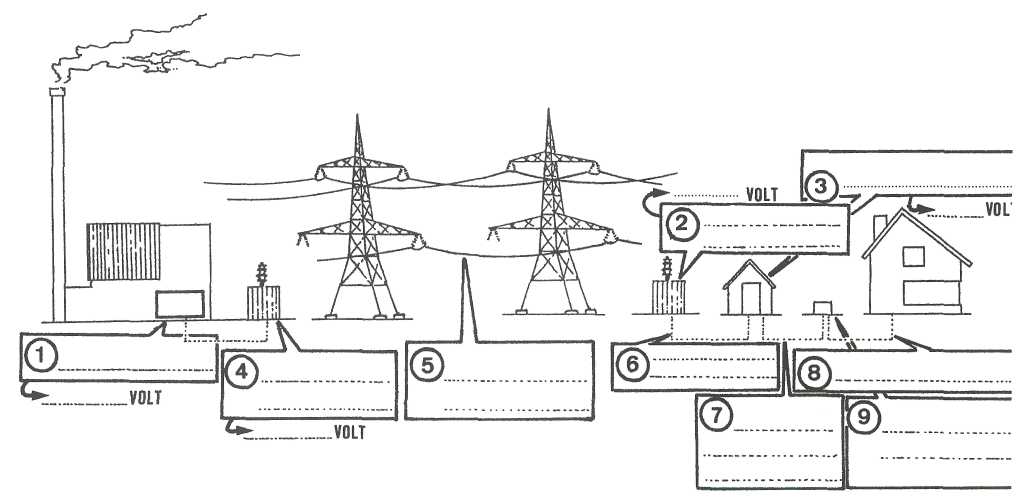 tekening 5-6O: 5/12O: 5/13O: 5/14Leg kort uit wat “stadsverwarming" is........................................................................................................Energie gaat nooit verlorenNoem vier belangrijke soorten energie.1 	2	 3	4	Welke energie-omzettingen vinden er plaats?-  Schrijf de goede energiesoort in de hokjes. Kies daarbij uit de energiesoorten die je in O: 5/13 hebt genoemd.1	De remblokjes van je fiets zijn na lang remmen behoorlijk warm geworden:	                   ...............................................2	Een mixer die de slagroom klopt:3	Een mobile die boven een kachel beweegt:     	             	..Door de draaiende dynamo van je fiets brandt de koplamp:      ..................................         ................................................                                                                              Lichtenergie5	Door de accu onder de motorkap werken de ruitewissers:	-►	                       .................................................. 6   Een dynamietstaaf ontploft:       ..................     ...................           ..................................................                                                                                lichtenergie7	Door de gaskachel is het in huis een prettige temperatuur.
	       	.......O: 5/15O: 5/16A  a  Bij een energie-omzetting heb je altijd/nooit meer energie dan ervoor.b Bij een energie-omzetting heb je altijd/nooit minder (bruikbare) energie dan ervoor.c De kwaliteit van de energie bij een energie-omzetting wordt minder/beter.Het broeikaseffecta Leg de werking van een broeikas uit.Een broeikas bestaat voor het grootste deel uit glas/metaal. Broeikassen worden vooral                                  gebruikt in de veeteelt/tuinbouw.Het zonlicht verwarmt de ruimte in/buiten de kas. De warmte/koude kan er niet/wel gemakkelijk uit. Dit komt omdat glas/metaal goed isoleert/geleidt. De ruimte in de kas wordt hierdoor steeds warmer/kouder. Door deze hogere/lagere temperatuur groeien de planten/dieren beter.b Geef in tekening 5-7 aan hoe de zonnewarmte in een kas werkt.   tekening 5-7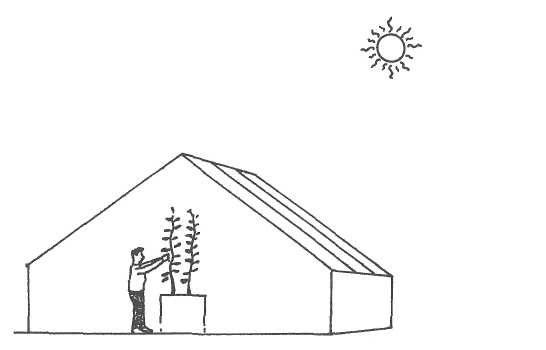 O: 5/17a Welk gas is de belangrijkste oorzaak van net broeikaseffect?   .........................................................................................................b Hoe wordt ditgasookwel genoemd?    ...................................................................................................c Is dit gas op zich gevaarlijk? Ja/NeeO: 5/18Hieronder zie je een paar veroorzakers van net broeikaseffect.tekening 5-8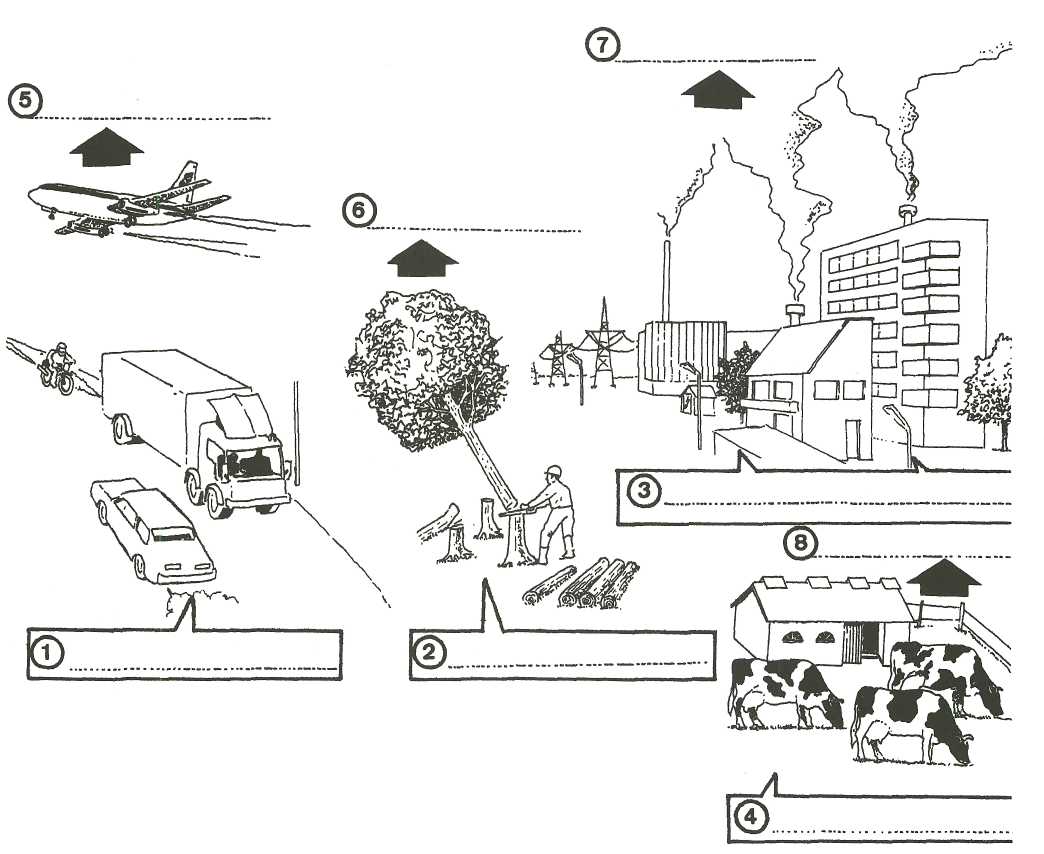 a Schrijf de naam van elke veroorzaker onder de plaat-jes 1 t/m 4.b Welk gas wordt door elk gevormd? Schrijf dit bij 5 t/m 8. -  Schrijf het antwoord boven elke pijl.O: 5/19O: 5/20O: 5/21Noem minstens drie grote gevolgen van het broeikaseffect.1  ................................................................................................................................ 	2 	3  	Hoe kan de produktie van kooistofdioxide worden verminderd?....................................................................................................................................................................................................................................................Zuinig met energieOp de volgende pagina staan dingen die veel energie kosten en dingen die weinig energie kosten. Kruis het goede hokje aan. Maak steeds een keuze. Vul de lijst met enkele zelfbedachte voorbeelden aan.O: 5/22O: 5/23E:5/24Veel mensen leven te luxe. Misschien jij ook wellHierdoor gebruiken we veel energie.Vind je al die luxe nodig? Wat zou je best kunnen missen?........................................................................................................................................................................................................................................................................................................................................................................Bestudeer tekening 5-14 uit je tekstboek goed.-	Schrijf hieronder op hoe je thuisa het waterverbruik kunt verminderen (noem 9 dingen):    ........................................................................................................................................................................................................................................................................................................................................................................................................................................................................................................b het stroomverbruik kunt verminderen (noem 5 dingen):    ....................................................................................................................................................................................................................................................c het warmteverlies kunt tegengaan (noem 12 dingen):............................................................................................................................................................................................................................................................................................................................................................................................................................................................................................................................................................................................................................................................................................................................................................Extra opdrachtenWeet je hoeveel er thuis op energie kan worden bespaard? In deze opdracht ga je een test doen over energiegebruik.-	Kruis het goede antwoord aan.Aan het eind van deze extra opdrachten staat de oplossing.1	De centrale verwarming verbruikt veel energie.
Hoe kun je het meest hierop besparen?A zet de thermostaat een graad lagerB maak tochtwering langs ramen en deurenC isoleer de leidingen2	Radiatorfolie voorkomt warmteverlies. Maar waar moet de folie worden aangebracht?A achter de radiator tegen de wand; de spiegelende kant richting radiatorB achter de radiator tegen de wand; de spiegelende kant tegen de muurC boven de radiator; dit voorkomt dat de warme lucht tegen de koude ruit komt3	Hoe kun je het beste tochtwering toepassen?A plak alle kieren en gaten dicht; ook de ventilatieroosters in de buitenmuurB plak de kieren bij ramen en deuren dicht; laat het wel een half uur per dag luchtenC vervang alle ruiten van huis- en slaapkamer door dubbel glasE: 5/254	Als je de thermostaat een heel jaar lang een graad lager zet, hoeveel denk je dan
dat de gasrekening lager is?A ongeveer f 50,-B tussen de f 50,- en f 80,-C minstensf 80,-totf 100,-5	Spaarlampen gebruiken minder energie dan gewone lampen. Ze gaan ook langer
mee. Hoeveel langer denk je?A 2 à3 keer zo langB 5 à 10 keer zo langC 10 à 20 keer zo lang6	Haast elke woning heeft een toestel om water te verwarmen. Hierdoor kun je met
warm water douchen, baden en afwassen.Welk toestel is het duurste in het gebruik van energie?A een boilerB een geiserC een afwasmachineHet verbruik van energie in de wereld.Geindustrialiseerde landen als Europa, de Verenigde Staten, Rusland en Japan verbruiken ongeveer 2/3 van alle energie op aarde. En dan te bedenken dat 80 % van de wereldbevolking buiten deze landen woont.a Maak hiernaast een cirkelgrafiek van het energieverbruik. Ga uit van de volgende gegevens: Europa verbruikt 15% energie, Japan verbruikt 5%, de USA verbruikt 25%,Rusland verbruikt 20%, de overige landen verbruiken	%(reken dit eerst uit voordat je gaat tekenen!)tekening 5-9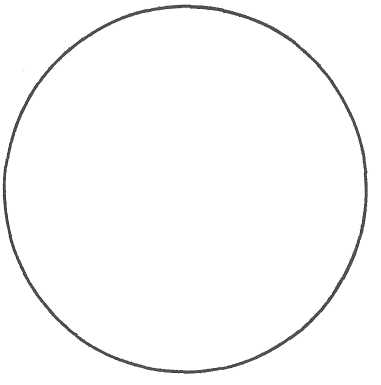 100% = 360° 1 % = 3,6°b  Vind je de verdeling van energie over de wereldbevolking erg eerlijk? Leg je antwoord uit.      .............................................................................................................................................................................................................................c Mensen in de Derde Wereld hebben vaak geen geld om aardolie, aardgas of steenkool te kopen. Ze hebben nun eigen energiecrisis. Kijk maar naar deze foto.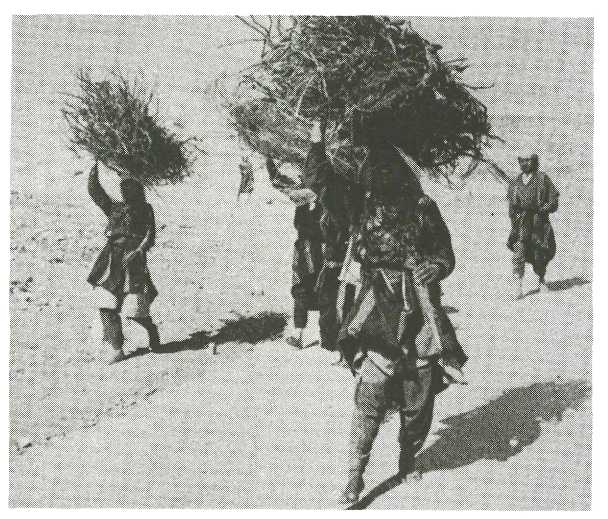 Wat is het grootste probleem voor deze mensen?                                             ....................................................................................................................                        ....................................................................................................................Wat gebeurt er met de natuur in deze gebieden?....................................................................................................................                    3  Hoe kunnen wij deze mensen het beste helpen?E: 5/26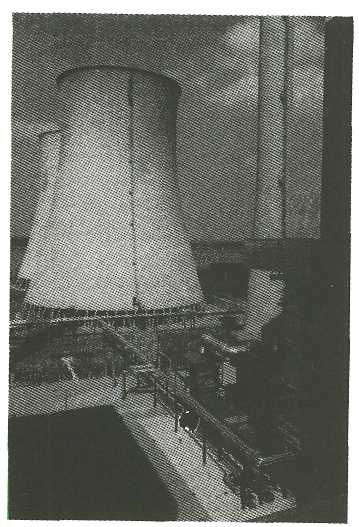             ..........................................................................................................................................            ..........................................................................................................................................Elektriciteitscentrales hebben water nodig om de gebruikte stoom af te koelen. De Flevocentrale gebruikt hiervoor 32.000 liter water per seconde!  Het koelwater wordt opgepompt uit het IJsselmeer. Door de condensoren wordt het water tot acht graden Celsius opgewarmd. Daama keert het weer terug in het IJsselmeer. Een koeltoren is een groot bouwwerk van ongeveer honderd meter hoog en vijftig meter in doorsnede. Via sproei-installaties wordt het warme koelwater heel sterk met de omringende lucht vermengd. Hierdoor koelt het water af en wordt opnieuw naar de condensor gevoerd.a Waarom worden elektriciteitscentrales vaak 	aan grote rivieren of meren gebouwd?......................................................................   .......................................................................b Welk nadeel heeft het voor het milieu als er warm koelwater direct op het oppervlaktewater wordt geloosd?     ................................................................................................................    ................................................................................................................c Welk voordeel hebben koeltorens?   ................................................................................................................   ................................................................................................................E: 5/27		Maak een werkstuk over een van deze onderwerpen:De ontwikkeling van de stoommachineEnergie voor de toekomst (over nieuwe manieren om aan energie te komen)KernenergieDe Kleine Aarde (Postadres: postbus 151 5280 AD Boxtel)Hoe moet je een werkstuk maken?Deel je werkstuk in niet al te grate hoofdstukken in. leder hoofdstuk moet een titel
hebben.Gebruik alinea’s en andere onderbrekingen in de tekst. Hierdoor is je werkstuk prettiger
te lezen.Maak de zinnen niet te lang. Gebruik niet meer dan 12 woorden per zin.Wissel de tekst af met plaatjes of tekeningen. Plaats ze bij de tekst waar ze bij horen.Maak een leuk titelblad. Vermeld hierop je naam, je klas en de titel van het werkstuk.Vermeld de bronnen waar je je informatie vandaan hebt gehaald.Werk netjes!De oplossing van E: 5/24 is:1C, 2A, 3B Ventilatie is noodzakelijk, vooral als het gasfornuis aan staat, 4C, 5B, 6A.AARDOLIE                      STEENKOOL                                AARDGAS1 Het uit de grand halen   van deze stof gaat              makkelijk/moeilijk            makkelijk/moeilijk                       makkelijk/moeilijk2 Hoe wordt de stof
    vervoerd?                          ..........................               ...........................                         .........................3 Moet de stof in ons    land worden ingevoerd?   ja/nee                               ja/nee                                       ja/nee4 Gebeuren er bij het    transport ernstige on-  gelukken voor het milieu?  ja/nee                             ja/nee                                       ja/nee5 De prijs van deze stof is   hoog/laag                        hoog/laag                                  hoog/laag6 Geeft deze stof veel vaste    afvalstoffen?                       ja/nee                              ja/nee                                      ja/nee7 Is de stof bij verbranding    schadelijk voor het milieu?  heel erg/niet/                  heel erg/niet/                            heel erg/niet/                                              een beetje                      een beetje                               een beetje8 Is deze stof duurzaam?      ja/nee                            ja/nee                                     ja/nee
9  .................................                  ...................                              ....................                    .................                    
10  ................................                  ...................                              ....................                   ....................                          .................                    1 Met een zeilboot varen2 Het toilet doorspoelen3 Het opwekken van elek-    triciteit4 Het verwamen van water5 Het laten werken van     een horloge6 Het door de lucht zwe-    ven met een luchtballon7 Het surfboarden aan de    kust van HawaliHet vliegeren aan het     strand10 Het doorgeven van sig-     nalen vanuit een satellietBIO-GASWIND-KRACHTKRACHTWATER-KRACHTZONNE-KRACHTKERN-ENERGIE     energie          de genera-         wordt er een        ontstaan     wordt ver-       tor wordt           duurzame            er scha-     kregen door:  aangedreven      energiebron         delijke                                                    door:                  gebruikt?            afvalstoffen?normale elektricitis-centrale                   …………   ……………      ………….....        …………kerncentrale            .………....   …………....     …………….        …………....waterkracht-centrale                   …………    ……………      ……………         ……………windturbine-park                         …………..      ……………..         …………………        ……………..    K                  1   Een bubbelbad verwarmen en
    laten werken of:                                                    
    een gewoon bad nemen                                                                    
2   Het maken en gebruiken van
     wergwerpartikelen (servies,
    bestek, aanstekers.balpennen,
     wegwerpcamera’s) of:                                                                                  
    “gewone” artikelen maken en gebruiken                                                         
3   Een zonnebank laten werken of:                                                                    
     bruin worden in de zon                                                                                    
4   Fietsen of:                                                                                       
     autorijden                                                                                                   
5   Voedsel bereiden met een mag-
     netron of:                                                                                                       
     op gas koken                                                                                              
6   De c.v.-pomp voortdurend laten
     draaien of:                                                                                 
     de pomp afzetten als de c.v.-in-
     stallatie uit staat                                                                                         
7   Lekker en veel eten of:                                                                                 
     eten tot je eigenlijk genoeg
      hebt gehad                                                                                                 
8   De radio laten spelen of:                                                                                 
     de televisie aan hebben                                                                              
9   Alleen de woon- en badkamer
     verwarmen of:                                                                                                 
     het hele huis verwarmen                                                                              
10  Overal licht  langs de snelwegen of:                                                            
      alleen op belangrijke kruispunten
      brandt licht                                                                                                 
11   Met de trein en boot reizen of:                                                                         
       met een vliegtuig reizen                                                                                 
12   Een douche nemen of:                                                                                   
       een bad nemen                                                                                          
13   Tanden poetsen met een elek-
       trische borstel of:                                                                                            
       met een handborstel je tanden poetsen                                                         
14   Elke week twee vuilniszakken
       op de stoep zetten (en verantwoord
       laten verwerken) of:                                                                                      
       afval gescheiden inleveren (oud
        papier, compost, glas)                                                                                     15   .................................................                                                     
16   .................................................                                                   
17   .................................................                                                     
18   .................................................                                                   
19      .................................................20   .................................................                                                      kost veel energiekost weinig energie